Администрация муниципального образования город КраснодарИНФОРМАЦИОННОЕ ПИСЬМОУважаемые коллеги!Кубанский государственный университет, Адыгейский государственный университет и Администрация муниципального образования  город Краснодар приглашают  Вас принять участие во II Всероссийской с международным участием научно-практической конференции «Институты местной демократии в управлении экологически устойчивым развитием локальных территорий», проводимой в рамках «Европейской недели местной демократии» под девизом «Защита окружающей среды: местные сообщества действуют».Конференция состоится в очно-дистанционной форме 6-7 октября 2021 года в 10.00.К участию в конференции приглашаются представители органов власти, ученые, преподаватели, аспиранты, докторанты, соискатели и магистранты, ведущие научные исследования. В связи со сложившейся эпидемиологической обстановкой, иногородние участники принимают участие в конференции только в дистанционной форме. Дистанционный формат конференции будет проходить в режиме он-лайн на IT-платформе. Для этого необходимо подключиться к конференции на вашем устройстве по личному логину и паролю, которые вместе с адресом команды конференции будут разосланы участникам по их личному предварительному запросу.Язык проведения конференции: русский.Участие в конференции – бесплатное, организационный взнос не предусматривается. Транспортные расходы, проживание и питание – за счет направляющей стороны или собственных средств участника. Вопросами организации размещения и питания Оргкомитет не занимается.Желающие принять участие в конференции (с публикацией в сборнике материалов конференции) должны зарегистрироваться, заполнить форму заявки и прикрепить статью (в формате .DOC, например, Иванов_Статья.doc) до 1 октября 2021 г. включительно на сайте конференции http://confirent.ru/ru/node/4501 или направить заполненную регистрационную форму и статью (в формате .DOC, например, Иванов_Регформа.doc; Иванов_Статья.doc) на электронный адрес babichevk@list.ruСайт конференции http://confirent.ru/ru/node/4501По результатам конференции планируется выпуск материалов конференции в форме сборника научных статей с присвоением  кодов УДК, ББК, индекса ISBN и включением постатейно в наукометрическую базу РИНЦ.Материалы конференции будут также размещены на сайте конференции.НАПРАВЛЕНИЯ  РАБОТЫ КОНФЕРЕНЦИИ:Зеленая экономика как основа устойчивого развития локальных территорий: модели, инструменты, механизмы.Нематериальные ресурсы политики устойчивого развития локальных территорий.Городские конфликты в структуре политики устойчивого развития: конструктивный и деструктивный потенциал.Местное сообщество и местное самоуправление: модели взаимодействия по обеспечению экологически устойчивого развития территорий.Проблемы реализации национального проекта «Экология» в регионах и муниципальных образованиях.Организационно-правовые аспекты оценки эффективности и результативности экологически устойчивого развития локальных территорий.Проблемы и возможности стратегического планирования экологически устойчивого развития локальных территорий в России. Технологии обеспечения включенности территориального общественного самоуправления в решение экологических проблем локальной территории.Механизмы вовлечения молодежи в демократическое участие в жизнедеятельности местного сообщества.Трансформация системы экологически устойчивого развития территорий в условиях цифровизации экономики и социальной сферы.Координаты Организационного комитета конференции:. Краснодар, ул. Ставропольская, 149, КубГУ, кафедра организации и планирования местного развития, к. 407/б. Телефон: 8(861) 2339887; e-mail: opmr@manag.kubsu.ruКоординатор конференции:Бабичев Константин Николаевич +7 961 5009519Уважаемые коллеги!Оргкомитет будет благодарен Вам за распространение данной информации среди преподавателей и студентов ВУЗов, специалистов организаций и органов управления, представителей местного сообществ, которые будут заинтересованы в участии в конференции.ОРГКОМИТЕТРегистрационная форма участникаII Всероссийской с международным участием научно-практической конференции «Институты местной демократии в управлении экологически устойчивым развитием локальных территорий»Заполненную регистрационную форму и статью (в формате .DOC, например, Иванов_Регформа.doc; Иванов_Статья.doc) необходимо направить на электронный адрес babichevk@list.ruТРЕБОВАНИЯ К ОФОРМЛЕНИЮ МАТЕРИАЛОВРаботы, оформленные с нарушением требований к оформлению рукописи или направленные после окончания срока приема заявок, а также не соответствующие тематике конференции, к публикации не принимаются. Каждая статья проходит проверку на уникальность. Редколлегия оставляет за собой право отклонять работы, не соответствующие указанным требованиям или содержащий высокий (более 25) процент заимствований.Статьи печатаются в авторской редакции. Редколлегия не несет ответственности за содержание статей. Рукописи не редактируются, автор или коллектив авторов несут ответственность за научное содержание и изложение материалов, а также подтверждают самостоятельность и оригинальность текстов работ, несут ответственность за нарушение авторских и смежных прав.Каждый автор имеет право разместить в сборнике одну статью, в том числе и в соавторстве. Имя файла: Фамилия_Сатья.doc (Иванов_Статья.doc)Параметры страницы: формат – А 4; ориентация – книжная.Параметры форматирования: поля – правое, левое, сверху, снизу – ; без нумерации страниц. Редактор: Microsoft Word 2003-2016 для Windows;Параметры текста: шрифт – Times New Roman, кегль – 14, абзац - ., интервал – единичный (1,0). Аннотация, ключевые слова и библиографический список набираются 12 кеглем через единичный интервал – 1,0.Маркеры в списках используются одинаковые для всей статьи, например:низкий уровень квалификации персонала; отсутствие методических материалов.Кавычки оформляются только «елочкой», например, «сверху-вниз».Дефис используется только по правилам орфографии, например «социально-экономический», «5-7 страниц». В остальных случаях применяется короткое тире «–», например, «интервал – единичный».Объем публикации: 5 страниц.Название статьи печатается заглавными буквами по центру с применением полужирного начертания (на русском и, через пустую строку, английском языках), ниже через пустую строку печатаются инициалы и Фамилия автора(ов) с применением полужирного начертания на русском и, через пустую строку,  английском языках); через пустую указывается Аннотация (80- 100 слов) и ключевые слова (до 5-6 слов) (на русском и английском языках); ниже через пустую строку печатается текст статьи.Номер источника указывается внутри текста в квадратных скобках [2, С. 24] с указанием страницы и оформляются по ГОСТ 7.0.5.-2008; нумерация ссылок на источники в тексте сквозная в порядке упоминания источников в тексте; таблицы и рисунки нумеруются и должны иметь названия (форматируются по центру, без абзацного отступа, нумерация сквозная), шрифт текста и показателей в таблицах и рисунках также Times New Roman, но не более, чем 12 кегль через единичный интервал – 1,0.В конце статьи приводится библиографический список по мере упоминания источников в ссылках в тексте, оформленный по ГОСТ 7.0.5.-2008, 12 кегль через единичный интервал – 1,0.Количество  источников должно быть не менее 3. При этом автор отвечает за достоверность сведений, точность цитирования и ссылок на официальные документы и другие источники. Запрещается использовать в тексте  автоматические ссылки, гиперссылки и автоматические сноски Word, а также размещать таблицы и рисунки в альбомном формате страницы.ПРИМЕР ОФОРМЛЕНИЯ СТАТЬИ ИНСТИТУЦИОНАЛЬНЫЕ БАРЬЕРЫ ФОРМИРОВАНИЯ И РАЗВИТИЯ МЕХАНИЗМОВ МЕЖМУНИЦИПАЛЬНОГО СОТРУДНИЧЕСТВА В РОССИИИ.И. ИвановINSTITUTIONAL BARRIERS TO THE FORMATION AND DEVELOPMENT OF MECHANISMS FOR INTER-MUNICIPAL COOPERATION IN RUSSIAI.I. IvanovАннотация. Современные проблемы межмуниципального сотрудничества остаются нерешенными до сих пор. Важным условием здесь выступают институциональные ограничения, которые связаны с формированием и реализацией экономической политики на местах по принципу «сверху-вниз», осуществления местными органами власти своих полномочий в рамках границ муниципального образования без учета и возможностей взаимодействия осуществления конкурентных преимуществ с соседними административными образованиями, а также несовершенство законодательной базы в этой сфере.Abstract. Modern problems of inter-municipal cooperation remain to this day. The important condition here are the institutional constraints that are associated with the formation and implementation of economic policy in the field on a “top-down”, the local authorities of their powers under the municipal boundaries without and interoperabilityм of the competitive advantages with neighboring regions, and imperfection of the legal framework in this field.Ключевые слова: межмуниципальное сотрудничество, институциональные ограниченияKey words: inter-municipal cooperation, the institutional constraintsОсновой развития муниципальных образований выступают возможности и механизмы формирования собственных финансовых источников для реализации направлений социально-экономического развития территорий. При этом в регионах современной России остаются многие нерешенные проблемы, связанные в первую очередь с обеспечением качественных условий жизнедеятельности населения. Одним из краеугольных камней в данном контексте выступает политика региональных и местных властей, которая преимущественно формируется и реализуется в системе вертикальных механизмов принятия решений по принципу «сверху-вниз». По этому поводу в научной литературе утвердились достаточно точные представления о системе и возможностях социально- экономического развития муниципальных образований России. Например, по мнению С.Г. Кордонского, современные процессы реформирования жизнедеятельности в стране привели к повсеместной зависимости местного самоуправления (что, по сути, превратило его в муниципальное управление на местах) от государственных уровней власти, где концентрируются огромные финансовые ресурсы, распределяющиеся по всей территории страны и регионов. В частности, автор отмечает: «Муниципальное управление функционирует в основном на базе ресурсов, распределяемых «старшими» уровнями административно-территориального устройства… Органы местного самоуправления… не являются органами государственной власти» [1, С. 24]. В связи с этим…Таблица 1Структура местных финансов по бюджетам типов муниципальных образований в Краснодарском крае, .…[Текст]Рис. 1. Типы форм межмуниципального сотрудничества в РФ…[Текст]Библиографический списокКраткая презентация стратегии 2030// Сайт министерства экономики Краснодарского края [Электронный ресурс]. URL: https://economy.krasnodar.ru/berezhl-proizv/proekt-berezhlivaya-kuban/  (дата обращения: 11.12.2020).  Кордонский С.Г. Административно-территориальная структура и ее ресурсно-сословная природа // Мир России. – 2009. – №3. – С. 17-21.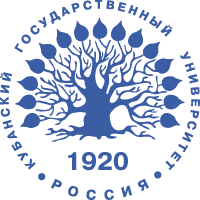 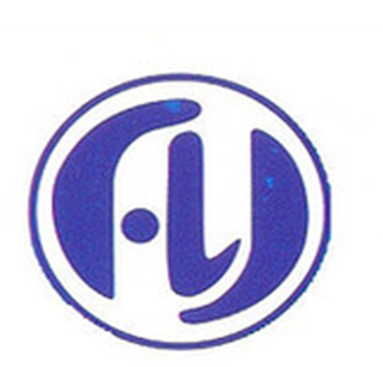                                                       АДЫГЕЙСКИЙ ГОСУДАРСТВЕННЫЙ                                                                         УНИВЕРСИТЕТ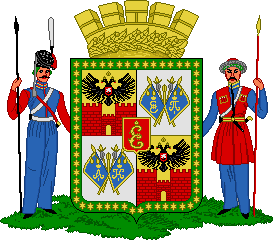 КУБАНСКИЙГОСУДАРСТВЕННЫЙ УНИВЕРСИТЕТАдыгейский государственный университет Фамилия, Имя, Отчество Полное название организации Полный адрес организации с указанием города, страны и почтового индекса ДолжностьУченое званиеУченая степеньСтатус участника Докладчик          Соавтор             Без доклада       (нужное подчеркнуть)Вид доклада (очный, on-line, стендовый)Название доклада (статьи)e-mail:телефон моб.Субъект РФТипы муниципальных образованийДоходы,  %Расходы, %Количество МОЧисленность нас., %Краснодарский крайМуниципальный район38,138,537–Краснодарский крайГородской округ52,150,9738,2Краснодарский крайГородское поселение3,53,93021,4Краснодарский крайСельское поселение6,26,635240,3